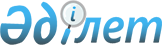 Об утверждении Положения о государственном учреждении "Отдел жилищной инспекции города Усть-Каменогорска"
					
			Утративший силу
			
			
		
					Постановление акимата города Усть-Каменогорска Восточно-Казахстанской области от 27 марта 2015 года № 10405. Зарегистрировано Департаментом юстиции Восточно-Казахстанской области 14 апреля 2015 года № 3872. Утратило силу - постановлением акимата города Усть-Каменогорска Восточно-Казахстанской области от 24 мая 2016 года № 369      Сноска. Утратило силу - постановлением акимата города Усть-Каменогорска Восточно-Казахстанской области от 24.05.2016 № 369.

      Примечание РЦПИ.

      В тексте документа сохранена пунктуация и орфография оригинала.

      В соответствии с пунктом 2 статьи 39 Закона Республики Казахстан от 23 января 2001 года "О местном государственном управлении и самоуправлении в Республике Казахстан", Указом Президента Республики Казахстан от 29 октября 2012 года № 410 "Об утверждении Типового положения государственного органа Республики Казахстан" акимат города Усть-Каменогорска ПОСТАНОВЛЯЕТ:

      1. Утвердить прилагаемое Положение о государственном учреждении "Отдел жилищной инспекции города Усть-Каменогорска".

      2. Настоящее постановление вводится в действие по истечении десяти календарных дней после дня его первого официального опубликования.

 Положение о государственном учреждении 
"Отдел жилищной инспекции города Усть-Каменогорска"
1. Общие положения      1. Государственное учреждение "Отдел жилищной инспекции города Усть-Каменогорска" является государственным органом Республики Казахстан, осуществляющим руководство в сфере обеспечения государственного контроля в области жилищного фонда на территории города.

      2. Государственное учреждение "Отдел жилищной инспекции города Усть-Каменогорска" осуществляет свою деятельность в соответствии с Конституцией и законами Республики Казахстан, актами Президента и Правительства Республики Казахстан, иными нормативными правовыми актами, а также настоящим Положением.

      3. Государственное учреждение "Отдел жилищной инспекции города Усть-Каменогорска" является юридическим лицом в организационно-правовой форме государственного учреждения, имеет печати и штампы со своим наименованием на государственном языке, бланки установленного образца в соответствии с законодательством Республики Казахстан, счета в органах казначейства.

      4. Государственное учреждение "Отдел жилищной инспекции города Усть-Каменогорска" вступает в гражданско-правовые отношения от собствен-ного имени.

      5. Государственное учреждение "Отдел жилищной инспекции города Усть-Каменогорска" имеет право выступать стороной гражданско-правовых отношений от имени государства в пределах компетенции, установленной законодательством, а также настоящим Положением.

      6. Государственное учреждение "Отдел жилищной инспекции города Усть-Каменогорска" по вопросам своей компетенции в установленном законодательством порядке принимает решения, оформляемые приказами руководителя государственного учреждения "Отдел жилищной инспекции города Усть-Каменогорска" и другими актами, предусмотренными законодательством Республики Казахстан.

      7. Структура и лимит штатной численности государственного учреждения "Отдел жилищной инспекции города Усть-Каменогорска" утверждаются акиматом города в соответствии с действующим законодательством.

      8. Местонахождение государственного учреждения "Отдел жилищной инспекции города Усть-Каменогорска": Республика Казахстан, Восточно-Казахстанская область, город Усть-Каменогорск, улица Пермитина, 17, индекс 070019.

      9. Полное наименование государственного органа – государственное учреждение "Отдел жилищной инспекции города Усть-Каменогорска".

      10. Настоящее Положение является учредительным документом государственного учреждения "Отдел жилищной инспекции города Усть-Каменогорска".

      11. Финансирование деятельности государственного учреждения "Отдел жилищной инспекции города Усть-Каменогорска" осуществляется из местного бюджета.

      12. Государственному учреждению "Отдел жилищной инспекции города Усть-Каменогорска" запрещается вступать в договорные отношения с субъектами предпринимательства на предмет выполнения обязанностей, являющихся функциями государственного учреждения "Отдел жилищной инспекции города Усть-Каменогорска".

 2. Миссия, основные задачи, функции, права и обязанности государственного учреждения "Отдел жилищной инспекции города Усть-Каменогорска"      13. Миссия государственного учреждения "Отдел жилищной инспекции города Усть-Каменогорска": осуществление государственного контроля в сфере управления жилищным фондом на территории города.

      14. Задачи государственного учреждения "Отдел жилищной инспекции города Усть-Каменогорска": организация мероприятий по эксплуатации и содержанию жилищного фонда.

      15. Функции государственного учреждения "Отдел жилищной инспекции города Усть-Каменогорска":

      1) осуществление функций государственного контроля за:

      соблюдением порядка использования, содержания, эксплуатации и ремонта общего имущества собственников помещений (квартир) в объекте кондоминиума и территории, прилегающей к объекту кондоминиума;

      наличием в жилых домах (жилых зданиях) общедомовых приборов учета тепло-, энерго-, газо- и водоресурсов;

      техническим состоянием общего имущества собственников помещений в объекте кондоминиума и его инженерного оборудования, своевременным выполнением работ по его содержанию и ремонту в соответствии с действующими нормативно-техническими и проектными документами;

      осуществлением мероприятий по подготовке жилого дома (жилого здания) к сезонной эксплуатации;

      выполнением принятых решений и предписаний по устранению выявленных нарушений;

      качеством работ, выполненных по отдельным видам капитального ремонта общего имущества объекта кондоминиума;

      2) составление протоколов об административных правонарушениях за нарушение требований законодательного акта Республики Казахстан в сфере жилищных отношений;

      3) определение обслуживающей организации объектов кондоминиумов в случае, предусмотренном жилищным законодательством Республики Казахстан; 

      4) проведение проверки наличия отчета по управлению объектом кондоминиума при обращении собственников помещений (квартир) объекта кондоминиума;

      5) организация технического обследования общего имущества объекта кондоминиума;

      6) определение перечня, периодов и очередности проведения отдельных видов капитального ремонта общего имущества объекта кондоминиума;

      7) согласование сметы расходов на проведение отдельных видов капитального ремонта общего имущества объекта кондоминиума, представленной органом управления объекта кондоминиума, финансируемых с участием жилищной помощи;

      8) принятие участия в комиссиях по приемке выполненных работ по отдельным видам капитального ремонта общего имущества кондоминиума;

      9) принятие участия в подготовке нормативных и методических документов по контролю качества содержания жилых домов (жилых зданий), территории, прилегающей к объекту кондоминиума и предоставлению коммунальных услуг, а также оказание консультационной помощи владельцам подконтрольных объектов, предприятиям, организациям или гражданам, осуществляющим эксплуатацию жилых домов (жилых зданий) и придомовых территорий;

      10) разработка проектов правовых и нормативных правовых актов акима и акимата города по вопросам, входящим в компетенцию учреждения;

      11) осуществление иных функций, предусмотренных действующим законодательством Республики Казахстан.

      16. Права и обязанности государственного учреждения "Отдел жилищной инспекции города Усть-Каменогорска":

      1) при предъявлении служебного удостоверения посещать проверяемый объект во время проведения проверки;

      2) при проведении проверки запрашивать любую необходимую информацию, знакомиться с оригиналами документов, относящихся к предмету проверки;

      3) при недостижении соглашения между собственниками помещений (квартир) о выборе формы управления объекта кондоминиума в месячный срок со дня образования кондоминиума определять на трехмесячный срок обслуживающую организацию, которая осуществляет функции органа управления объектом кондоминиума;

      4) рекомендовать общему собранию собственников помещений (квартир) кандидатуру на должность председателя правления кооператива, соответствующего квалификационным требованиям, утверждаемым в установленном законодательством порядке;

      5) инициировать проведение собрания собственников помещений (квартир) с решением вопроса о выборе или найме управляющего жилым домом (менеджера) либо юридического лица для управления объектом кондоминиума;

      6) осуществлять права владения и пользования государственным пакетом акций акционерных обществ и долями участия в товариществах с ограниченной ответственностью, субъекта права государственных юридических лиц согласно законодательству Республики Казахстан о государственном имуществе;

      7) не препятствовать установленному режиму работы проверяемого объекта в период проведения проверки;

      8) проводить проверки в соответствии с законодательством Республики Казахстан;

      9) обеспечивать сохранность полученных документов и сведений, полученных в результате проведения проверки;

      10) составлять акты о нарушениях правил содержания общего имущества объекта кондоминиума;

      11) выносить обязательные для исполнения предписания по устранению нарушений правил содержания общего имущества объекта кондоминиума;

      12) осуществлять правовой мониторинг нормативных правовых актов акима и акимата, разработчиком которых учреждение являлось, и своевременно принимать меры по внесению в них изменений и (или) дополнений, или признанию их утратившими силу;

      13) осуществлять иные права и выполнять иные обязанности, предусмотренные законодательством Республики Казахстан.

 3. Организация деятельности государственного учреждения "Отдел жилищной инспекции города Усть-Каменогорска"      17. Руководство государственного учреждения "Отдел жилищной инспекции города Усть-Каменогорска" осуществляется руководителем, который несет персональную ответственность за выполнение возложенных на государственное учреждение "Отдел жилищной инспекции города Усть-Каменогорска" задач и осуществление им своих функций.

      18. Первый руководитель государственного учреждения "Отдел жилищной инспекции города Усть-Каменогорска" назначается на должность и освобождается от должности акимом города.

      19. Первый руководитель государственного учреждения "Отдел жилищ-ной инспекции города Усть-Каменогорска" имеет заместителя, который назначается на должность и освобождается от должности в соответствии с законодательством Республики Казахстан.

      20. Полномочия первого руководителя государственного учреждения "Отдел жилищной инспекции города Усть-Каменогорска":

      1) решает вопросы деятельности учреждения в соответствии с его компетенцией, определяемой законодательством Республики Казахстан и настоящим Положением;

      2) созывает в установленном порядке совещания по вопросам, входящим в компетенцию учреждения;

      3) определяет полномочия работников учреждения;

      4) представляет интересы учреждения во всех организациях;

      5) принимает необходимые меры по противодействию коррупции и несет за это персональную ответственность;

      6) осуществляет иные полномочия, предусмотренные законодательством.

      Исполнение полномочий первого руководителя государственного учреждения "Отдел жилищной инспекции города Усть-Каменогорска" в период его отсутствия осуществляется лицом, его замещающим в соответствии с действующим законодательством.

      21. Первый руководитель государственного учреждения "Отдел жилищной инспекции города Усть-Каменогорска" определяет полномочия своего заместителя в соответствии с действующим законодательством.

 4. Имущество государственного учреждения "Отдел жилищной инспекции города Усть-Каменогорска"      22. Государственное учреждение "Отдел жилищной инспекции города Усть-Каменогорска" может иметь на праве оперативного управления обособленное имущество в случаях, предусмотренных законодательством.

      Имущество государственного учреждения "Отдел жилищной инспекции города Усть-Каменогорска" формируется за счет имущества, переданного ему собственником, и иных источников, не запрещенных законодательством Республики Казахстан.

      23. Имущество, закрепленное за государственным учреждением "Отдел жилищной инспекции города Усть-Каменогорска", относится к коммунальной собственности.

      24. Государственное учреждение "Отдел жилищной инспекции города Усть-Каменогорска" не вправе самостоятельно отчуждать или иным способом распоряжаться закрепленным за ним имуществом и имуществом, приобретенным за счет средств, выданных ему по плану финансирования, если иное не установлено законодательством.

 5. Реорганизация и упразднение государственного учреждения "Отдел жилищной инспекции города Усть-Каменогорска"      25. Реорганизация и упразднение государственного учреждения "Отдел жилищной инспекции города Усть-Каменогорска" осуществляется в соответствии с законодательством Республики Казахстан.


					© 2012. РГП на ПХВ «Институт законодательства и правовой информации Республики Казахстан» Министерства юстиции Республики Казахстан
				
      Аким города

      Усть-Каменогорска

Т. Касымжанов
Утверждено
постановлением акимата
города Усть-Каменогорска
от "27" марта 2015 года 
№ 10405